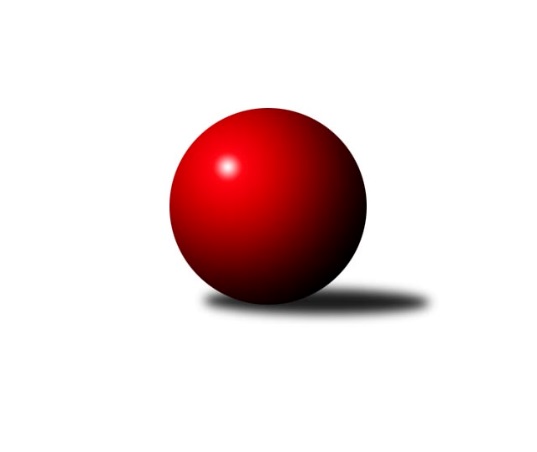 Č.4Ročník 2022/2023	16.7.2024 Východočeský přebor skupina A 2022/2023Statistika 4. kolaTabulka družstev:		družstvo	záp	výh	rem	proh	skore	sety	průměr	body	plné	dorážka	chyby	1.	Jičín B	4	3	0	1	42 : 22 	(10.5 : 9.5)	2529	6	1785	744	48.5	2.	Poříčí A	4	3	0	1	34 : 30 	(25.5 : 22.5)	2438	6	1724	713	57.5	3.	Trutnov C	3	2	1	0	30 : 18 	(10.5 : 5.5)	2546	5	1741	805	48	4.	Nová Paka B	3	2	0	1	30 : 18 	(20.0 : 8.0)	2482	4	1752	730	47.3	5.	Rokytnice n. J. B	3	2	0	1	29 : 19 	(9.0 : 13.0)	2407	4	1691	716	57.3	6.	Milovice A	3	2	0	1	28 : 20 	(12.0 : 8.0)	2548	4	1766	782	43.7	7.	Josefov A	4	2	0	2	30 : 34 	(12.0 : 20.0)	2435	4	1710	725	38	8.	Vrchlabí C	3	1	0	2	22 : 26 	(16.0 : 20.0)	2499	2	1766	734	52.7	9.	Milovice B	3	1	0	2	20 : 28 	(11.5 : 12.5)	2536	2	1766	770	49.3	10.	Hořice C	2	0	1	1	12 : 20 	(5.5 : 8.5)	2566	1	1772	795	43.5	11.	Dvůr Kr. B	3	0	0	3	15 : 33 	(11.5 : 14.5)	2398	0	1700	698	65.3	12.	Vrchlabí B	3	0	0	3	12 : 36 	(14.0 : 16.0)	2473	0	1703	770	45.3Tabulka doma:		družstvo	záp	výh	rem	proh	skore	sety	průměr	body	maximum	minimum	1.	Jičín B	2	2	0	0	24 : 8 	(8.5 : 7.5)	2578	4	2669	2486	2.	Trutnov C	2	2	0	0	22 : 10 	(4.0 : 0.0)	2558	4	2570	2545	3.	Josefov A	2	2	0	0	20 : 12 	(3.0 : 5.0)	2369	4	2376	2361	4.	Nová Paka B	1	1	0	0	14 : 2 	(9.0 : 3.0)	2597	2	2597	2597	5.	Rokytnice n. J. B	1	1	0	0	11 : 5 	(6.0 : 6.0)	2482	2	2482	2482	6.	Poříčí A	1	1	0	0	10 : 6 	(7.0 : 5.0)	2414	2	2414	2414	7.	Milovice B	2	1	0	1	16 : 16 	(8.0 : 6.0)	2536	2	2629	2443	8.	Hořice C	2	0	1	1	12 : 20 	(5.5 : 8.5)	2566	1	2592	2540	9.	Dvůr Kr. B	1	0	0	1	6 : 10 	(5.5 : 6.5)	2313	0	2313	2313	10.	Milovice A	1	0	0	1	4 : 12 	(4.0 : 2.0)	2418	0	2418	2418	11.	Vrchlabí C	2	0	0	2	10 : 22 	(8.0 : 16.0)	2495	0	2521	2469	12.	Vrchlabí B	2	0	0	2	8 : 24 	(10.0 : 14.0)	2464	0	2472	2455Tabulka venku:		družstvo	záp	výh	rem	proh	skore	sety	průměr	body	maximum	minimum	1.	Milovice A	2	2	0	0	24 : 8 	(8.0 : 6.0)	2584	4	2605	2563	2.	Poříčí A	3	2	0	1	24 : 24 	(18.5 : 17.5)	2445	4	2593	2281	3.	Vrchlabí C	1	1	0	0	12 : 4 	(8.0 : 4.0)	2508	2	2508	2508	4.	Jičín B	2	1	0	1	18 : 14 	(2.0 : 2.0)	2505	2	2595	2415	5.	Rokytnice n. J. B	2	1	0	1	18 : 14 	(3.0 : 7.0)	2370	2	2434	2306	6.	Nová Paka B	2	1	0	1	16 : 16 	(11.0 : 5.0)	2425	2	2510	2340	7.	Trutnov C	1	0	1	0	8 : 8 	(6.5 : 5.5)	2534	1	2534	2534	8.	Hořice C	0	0	0	0	0 : 0 	(0.0 : 0.0)	0	0	0	0	9.	Milovice B	1	0	0	1	4 : 12 	(3.5 : 6.5)	2535	0	2535	2535	10.	Vrchlabí B	1	0	0	1	4 : 12 	(4.0 : 2.0)	2482	0	2482	2482	11.	Josefov A	2	0	0	2	10 : 22 	(9.0 : 15.0)	2468	0	2548	2388	12.	Dvůr Kr. B	2	0	0	2	9 : 23 	(6.0 : 8.0)	2441	0	2441	2440Tabulka podzimní části:		družstvo	záp	výh	rem	proh	skore	sety	průměr	body	doma	venku	1.	Jičín B	4	3	0	1	42 : 22 	(10.5 : 9.5)	2529	6 	2 	0 	0 	1 	0 	1	2.	Poříčí A	4	3	0	1	34 : 30 	(25.5 : 22.5)	2438	6 	1 	0 	0 	2 	0 	1	3.	Trutnov C	3	2	1	0	30 : 18 	(10.5 : 5.5)	2546	5 	2 	0 	0 	0 	1 	0	4.	Nová Paka B	3	2	0	1	30 : 18 	(20.0 : 8.0)	2482	4 	1 	0 	0 	1 	0 	1	5.	Rokytnice n. J. B	3	2	0	1	29 : 19 	(9.0 : 13.0)	2407	4 	1 	0 	0 	1 	0 	1	6.	Milovice A	3	2	0	1	28 : 20 	(12.0 : 8.0)	2548	4 	0 	0 	1 	2 	0 	0	7.	Josefov A	4	2	0	2	30 : 34 	(12.0 : 20.0)	2435	4 	2 	0 	0 	0 	0 	2	8.	Vrchlabí C	3	1	0	2	22 : 26 	(16.0 : 20.0)	2499	2 	0 	0 	2 	1 	0 	0	9.	Milovice B	3	1	0	2	20 : 28 	(11.5 : 12.5)	2536	2 	1 	0 	1 	0 	0 	1	10.	Hořice C	2	0	1	1	12 : 20 	(5.5 : 8.5)	2566	1 	0 	1 	1 	0 	0 	0	11.	Dvůr Kr. B	3	0	0	3	15 : 33 	(11.5 : 14.5)	2398	0 	0 	0 	1 	0 	0 	2	12.	Vrchlabí B	3	0	0	3	12 : 36 	(14.0 : 16.0)	2473	0 	0 	0 	2 	0 	0 	1Tabulka jarní části:		družstvo	záp	výh	rem	proh	skore	sety	průměr	body	doma	venku	1.	Nová Paka B	0	0	0	0	0 : 0 	(0.0 : 0.0)	0	0 	0 	0 	0 	0 	0 	0 	2.	Vrchlabí B	0	0	0	0	0 : 0 	(0.0 : 0.0)	0	0 	0 	0 	0 	0 	0 	0 	3.	Jičín B	0	0	0	0	0 : 0 	(0.0 : 0.0)	0	0 	0 	0 	0 	0 	0 	0 	4.	Trutnov C	0	0	0	0	0 : 0 	(0.0 : 0.0)	0	0 	0 	0 	0 	0 	0 	0 	5.	Rokytnice n. J. B	0	0	0	0	0 : 0 	(0.0 : 0.0)	0	0 	0 	0 	0 	0 	0 	0 	6.	Milovice B	0	0	0	0	0 : 0 	(0.0 : 0.0)	0	0 	0 	0 	0 	0 	0 	0 	7.	Poříčí A	0	0	0	0	0 : 0 	(0.0 : 0.0)	0	0 	0 	0 	0 	0 	0 	0 	8.	Hořice C	0	0	0	0	0 : 0 	(0.0 : 0.0)	0	0 	0 	0 	0 	0 	0 	0 	9.	Milovice A	0	0	0	0	0 : 0 	(0.0 : 0.0)	0	0 	0 	0 	0 	0 	0 	0 	10.	Vrchlabí C	0	0	0	0	0 : 0 	(0.0 : 0.0)	0	0 	0 	0 	0 	0 	0 	0 	11.	Dvůr Kr. B	0	0	0	0	0 : 0 	(0.0 : 0.0)	0	0 	0 	0 	0 	0 	0 	0 	12.	Josefov A	0	0	0	0	0 : 0 	(0.0 : 0.0)	0	0 	0 	0 	0 	0 	0 	0 Zisk bodů pro družstvo:		jméno hráče	družstvo	body	zápasy	v %	dílčí body	sety	v %	1.	Miroslav Kužel 	Poříčí A 	8	/	4	(100%)		/		(%)	2.	Roman Bureš 	Jičín B 	8	/	4	(100%)		/		(%)	3.	Jan Bajer 	Nová Paka B 	6	/	3	(100%)		/		(%)	4.	Jan Gábriš 	Poříčí A 	6	/	3	(100%)		/		(%)	5.	Karel Slavík 	Trutnov C 	6	/	3	(100%)		/		(%)	6.	Martin Kozlovský 	Dvůr Kr. B 	6	/	3	(100%)		/		(%)	7.	Jana Votočková 	Vrchlabí C 	6	/	3	(100%)		/		(%)	8.	Tomáš Cvrček 	Rokytnice n. J. B 	6	/	3	(100%)		/		(%)	9.	Jan Masopust 	Milovice B 	6	/	3	(100%)		/		(%)	10.	Lukáš Kostka 	Milovice B 	6	/	3	(100%)		/		(%)	11.	Jiří Škoda 	Trutnov C 	6	/	3	(100%)		/		(%)	12.	Jan Roza 	Poříčí A 	6	/	4	(75%)		/		(%)	13.	Vladimír Řehák 	Jičín B 	6	/	4	(75%)		/		(%)	14.	Jiří Rücker 	Josefov A 	6	/	4	(75%)		/		(%)	15.	Kateřina Šmídová 	Dvůr Kr. B 	5	/	3	(83%)		/		(%)	16.	Petr Lukeš 	Nová Paka B 	4	/	2	(100%)		/		(%)	17.	Pavel Kaan 	Jičín B 	4	/	2	(100%)		/		(%)	18.	Ondřej Votoček 	Vrchlabí B 	4	/	2	(100%)		/		(%)	19.	Karel Košťál 	Hořice C 	4	/	2	(100%)		/		(%)	20.	David Jaroš 	Milovice A 	4	/	2	(100%)		/		(%)	21.	Filip Vízek 	Rokytnice n. J. B 	4	/	2	(100%)		/		(%)	22.	Václav Souček 	Milovice A 	4	/	3	(67%)		/		(%)	23.	Martina Fejfarová 	Vrchlabí C 	4	/	3	(67%)		/		(%)	24.	Jiří Kout 	Nová Paka B 	4	/	3	(67%)		/		(%)	25.	Pavel Müller 	Rokytnice n. J. B 	4	/	3	(67%)		/		(%)	26.	Miloslav Vik 	Milovice A 	4	/	3	(67%)		/		(%)	27.	Martin Pešta 	Nová Paka B 	4	/	3	(67%)		/		(%)	28.	Jakub Hrycík 	Josefov A 	4	/	3	(67%)		/		(%)	29.	Josef Rychtář 	Vrchlabí C 	4	/	3	(67%)		/		(%)	30.	František Jankto 	Trutnov C 	4	/	3	(67%)		/		(%)	31.	Jakub Kašpar 	Rokytnice n. J. B 	4	/	3	(67%)		/		(%)	32.	Vlastimil Hruška 	Milovice A 	4	/	3	(67%)		/		(%)	33.	Petr Hrycík 	Josefov A 	4	/	4	(50%)		/		(%)	34.	Ladislav Křivka 	Jičín B 	4	/	4	(50%)		/		(%)	35.	Lukáš Ludvík 	Josefov A 	4	/	4	(50%)		/		(%)	36.	Marie Kolářová 	Jičín B 	4	/	4	(50%)		/		(%)	37.	Tereza Venclová 	Vrchlabí C 	2	/	1	(100%)		/		(%)	38.	Václav Kukla 	Trutnov C 	2	/	1	(100%)		/		(%)	39.	Robin Bureš 	Jičín B 	2	/	1	(100%)		/		(%)	40.	Václav Vejdělek 	Vrchlabí B 	2	/	1	(100%)		/		(%)	41.	Miroslav Šanda 	Milovice B 	2	/	2	(50%)		/		(%)	42.	Vladimír Cerman 	Vrchlabí B 	2	/	2	(50%)		/		(%)	43.	Martin Zvoníček 	Hořice C 	2	/	2	(50%)		/		(%)	44.	Tomáš Fuchs 	Milovice A 	2	/	2	(50%)		/		(%)	45.	Michal Sirový 	Dvůr Kr. B 	2	/	2	(50%)		/		(%)	46.	Matěj Ditz 	Rokytnice n. J. B 	2	/	2	(50%)		/		(%)	47.	Eva Fajstavrová 	Vrchlabí C 	2	/	2	(50%)		/		(%)	48.	Adam Balihar 	Hořice C 	2	/	2	(50%)		/		(%)	49.	Pavel Gracias 	Vrchlabí B 	2	/	2	(50%)		/		(%)	50.	Martin Včeliš 	Milovice B 	2	/	3	(33%)		/		(%)	51.	Michal Turek 	Trutnov C 	2	/	3	(33%)		/		(%)	52.	Lenka Havlínová 	Nová Paka B 	2	/	3	(33%)		/		(%)	53.	Miroslav Včeliš 	Milovice A 	2	/	3	(33%)		/		(%)	54.	Roman Kašpar 	Josefov A 	2	/	3	(33%)		/		(%)	55.	Jaroslav Fajfer 	Nová Paka B 	2	/	3	(33%)		/		(%)	56.	Martina Kramosilová 	Dvůr Kr. B 	2	/	3	(33%)		/		(%)	57.	David Chaloupka 	Trutnov C 	2	/	3	(33%)		/		(%)	58.	Daniel Havrda 	Poříčí A 	2	/	4	(25%)		/		(%)	59.	Jiří Čapek 	Jičín B 	2	/	4	(25%)		/		(%)	60.	Zuzana Hartychová 	Rokytnice n. J. B 	1	/	1	(50%)		/		(%)	61.	Andrea Sochorová 	Vrchlabí B 	0	/	1	(0%)		/		(%)	62.	Jiří Martin 	Vrchlabí B 	0	/	1	(0%)		/		(%)	63.	Rudolf Kedroň 	Hořice C 	0	/	1	(0%)		/		(%)	64.	Pavel Beyr 	Nová Paka B 	0	/	1	(0%)		/		(%)	65.	Miroslav Mejznar 	Vrchlabí B 	0	/	1	(0%)		/		(%)	66.	Jan Krejcar 	Trutnov C 	0	/	1	(0%)		/		(%)	67.	Jarmil Nosek 	Milovice A 	0	/	1	(0%)		/		(%)	68.	Ondřej Duchoň 	Hořice C 	0	/	1	(0%)		/		(%)	69.	Vladimír Jahelka 	Hořice C 	0	/	1	(0%)		/		(%)	70.	Tomáš Nosek 	Milovice B 	0	/	1	(0%)		/		(%)	71.	Michal Mertlík 	Trutnov C 	0	/	1	(0%)		/		(%)	72.	Radoslav Dušek 	Milovice A 	0	/	1	(0%)		/		(%)	73.	Vladimír Šťastník 	Vrchlabí C 	0	/	1	(0%)		/		(%)	74.	Jan Modřický 	Hořice C 	0	/	1	(0%)		/		(%)	75.	Zbyněk Hercík 	Jičín B 	0	/	1	(0%)		/		(%)	76.	Filip Matouš 	Vrchlabí B 	0	/	2	(0%)		/		(%)	77.	Jaroslav Lux 	Vrchlabí C 	0	/	2	(0%)		/		(%)	78.	Jitka Svatá 	Vrchlabí B 	0	/	2	(0%)		/		(%)	79.	Miroslav Šulc 	Dvůr Kr. B 	0	/	2	(0%)		/		(%)	80.	Kryštof Košťál 	Hořice C 	0	/	2	(0%)		/		(%)	81.	Miroslav Král 	Vrchlabí B 	0	/	2	(0%)		/		(%)	82.	Pavel Řehák 	Josefov A 	0	/	2	(0%)		/		(%)	83.	Filip Hanout 	Rokytnice n. J. B 	0	/	2	(0%)		/		(%)	84.	Milan Lauber 	Poříčí A 	0	/	2	(0%)		/		(%)	85.	Ladislav Malý 	Dvůr Kr. B 	0	/	2	(0%)		/		(%)	86.	Martin Pacák 	Rokytnice n. J. B 	0	/	2	(0%)		/		(%)	87.	Lubomír Šimonka 	Poříčí A 	0	/	3	(0%)		/		(%)	88.	Marek Ondráček 	Milovice B 	0	/	3	(0%)		/		(%)	89.	Jan Stejskal 	Vrchlabí C 	0	/	3	(0%)		/		(%)	90.	Lukáš Rožnovský 	Josefov A 	0	/	3	(0%)		/		(%)	91.	Ondra Kolář 	Milovice B 	0	/	3	(0%)		/		(%)	92.	Martin Šnytr 	Dvůr Kr. B 	0	/	3	(0%)		/		(%)	93.	Jakub Petráček 	Poříčí A 	0	/	4	(0%)		/		(%)Průměry na kuželnách:		kuželna	průměr	plné	dorážka	chyby	výkon na hráče	1.	SKK Hořice, 1-4	2553	1769	783	46.0	(425.6)	2.	SKK Jičín, 1-4	2543	1762	781	46.0	(423.8)	3.	Vrchlabí, 1-4	2529	1769	759	45.4	(421.5)	4.	Trutnov, 1-4	2492	1741	751	57.3	(415.5)	5.	Milovice, 1-2	2488	1745	743	48.1	(414.8)	6.	Nová Paka, 1-2	2439	1722	717	57.0	(406.5)	7.	Rokytnice, 1-2	2412	1711	700	61.8	(402.1)	8.	Dvůr Králové, 1-2	2412	1703	709	62.8	(402.0)	9.	Poříčí, 1-2	2401	1665	736	38.0	(400.2)	10.	Josefov, 1-2	2345	1655	690	46.0	(391.0)Nejlepší výkony na kuželnách:SKK Hořice, 1-4Jičín B	2595	4. kolo	Pavel Kaan 	Jičín B	492	4. koloHořice C	2592	4. kolo	Karel Košťál 	Hořice C	484	4. koloHořice C	2585	3. kolo	Martin Zvoníček 	Hořice C	481	1. koloHořice C	2540	1. kolo	Vladimír Řehák 	Jičín B	463	4. koloTrutnov C	2534	1. kolo	Adam Balihar 	Hořice C	455	3. koloVrchlabí C	2474	3. kolo	Martina Fejfarová 	Vrchlabí C	453	3. kolo		. kolo	Karel Košťál 	Hořice C	449	3. kolo		. kolo	Ondřej Duchoň 	Hořice C	447	3. kolo		. kolo	Martin Zvoníček 	Hořice C	447	3. kolo		. kolo	Karel Slavík 	Trutnov C	446	1. koloSKK Jičín, 1-4Jičín B	2669	1. kolo	Vladimír Řehák 	Jičín B	470	1. koloMilovice B	2535	1. kolo	Roman Bureš 	Jičín B	460	1. koloJičín B	2486	3. kolo	Pavel Kaan 	Jičín B	458	1. koloVrchlabí B	2482	3. kolo	Miroslav Šanda 	Milovice B	443	1. kolo		. kolo	Lukáš Kostka 	Milovice B	441	1. kolo		. kolo	Ladislav Křivka 	Jičín B	438	1. kolo		. kolo	Pavel Gracias 	Vrchlabí B	435	3. kolo		. kolo	Jiří Čapek 	Jičín B	434	3. kolo		. kolo	Marie Kolářová 	Jičín B	431	1. kolo		. kolo	Vladimír Řehák 	Jičín B	429	3. koloVrchlabí, 1-4Milovice A	2605	4. kolo	Jitka Svatá 	Vrchlabí B	486	2. koloPoříčí A	2593	4. kolo	Miroslav Kužel 	Poříčí A	482	4. koloVrchlabí B	2587	2. kolo	Tereza Venclová 	Vrchlabí C	462	4. koloHořice C	2571	2. kolo	Ondřej Duchoň 	Hořice C	461	2. koloVrchlabí C	2521	4. kolo	Tomáš Fuchs 	Milovice A	457	4. koloNová Paka B	2510	2. kolo	Daniel Havrda 	Poříčí A	455	4. koloVrchlabí C	2508	1. kolo	Jan Horáček 	Vrchlabí B	453	1. koloVrchlabí B	2472	4. kolo	Petr Lukeš 	Nová Paka B	450	2. koloVrchlabí C	2469	2. kolo	David Jaroš 	Milovice A	450	4. koloVrchlabí B	2455	1. kolo	Martin Zvoníček 	Hořice C	450	2. koloTrutnov, 1-4Trutnov C	2570	4. kolo	František Jankto 	Trutnov C	475	4. koloTrutnov C	2545	2. kolo	Jiří Škoda 	Trutnov C	461	2. koloDvůr Kr. B	2441	4. kolo	Karel Slavík 	Trutnov C	444	2. koloJičín B	2415	2. kolo	Marie Kolářová 	Jičín B	436	2. kolo		. kolo	František Jankto 	Trutnov C	435	2. kolo		. kolo	Jiří Škoda 	Trutnov C	434	4. kolo		. kolo	Karel Slavík 	Trutnov C	430	4. kolo		. kolo	Martin Kozlovský 	Dvůr Kr. B	430	4. kolo		. kolo	Kateřina Šmídová 	Dvůr Kr. B	425	4. kolo		. kolo	Roman Bureš 	Jičín B	422	2. koloMilovice, 1-2Milovice B	2629	4. kolo	Miloslav Vik 	Milovice A	494	1. koloMilovice A	2563	2. kolo	Jakub Hrycík 	Josefov A	476	4. koloJosefov A	2548	4. kolo	Miroslav Šanda 	Milovice B	465	4. koloTrutnov C	2444	3. kolo	Jan Masopust 	Milovice B	464	4. koloMilovice B	2443	2. kolo	Martin Včeliš 	Milovice B	457	4. koloRokytnice n. J. B	2434	1. kolo	Karel Slavík 	Trutnov C	450	3. koloMilovice A	2432	3. kolo	Vlastimil Hruška 	Milovice A	444	2. koloMilovice A	2418	1. kolo	Václav Souček 	Milovice A	441	2. kolo		. kolo	Lukáš Kostka 	Milovice B	441	4. kolo		. kolo	Miroslav Včeliš 	Milovice A	435	2. koloNová Paka, 1-2Nová Paka B	2597	3. kolo	Jiří Kout 	Nová Paka B	481	3. koloPoříčí A	2281	3. kolo	Jan Bajer 	Nová Paka B	463	3. kolo		. kolo	Miroslav Kužel 	Poříčí A	441	3. kolo		. kolo	Martin Pešta 	Nová Paka B	440	3. kolo		. kolo	Lenka Havlínová 	Nová Paka B	407	3. kolo		. kolo	Petr Lukeš 	Nová Paka B	407	3. kolo		. kolo	Jaroslav Fajfer 	Nová Paka B	399	3. kolo		. kolo	Jakub Petráček 	Poříčí A	392	3. kolo		. kolo	Daniel Havrda 	Poříčí A	385	3. kolo		. kolo	Jan Roza 	Poříčí A	375	3. koloRokytnice, 1-2Rokytnice n. J. B	2482	2. kolo	Martin Kozlovský 	Dvůr Kr. B	458	2. koloDvůr Kr. B	2440	2. kolo	Michal Sirový 	Dvůr Kr. B	454	2. koloNová Paka B	2377	4. kolo	Jakub Kašpar 	Rokytnice n. J. B	437	4. koloRokytnice n. J. B	2351	4. kolo	Pavel Müller 	Rokytnice n. J. B	432	2. kolo		. kolo	Jakub Kašpar 	Rokytnice n. J. B	432	2. kolo		. kolo	Matěj Ditz 	Rokytnice n. J. B	421	2. kolo		. kolo	Matěj Ditz 	Rokytnice n. J. B	416	4. kolo		. kolo	Jiří Kout 	Nová Paka B	412	4. kolo		. kolo	Kateřina Šmídová 	Dvůr Kr. B	411	2. kolo		. kolo	Zuzana Hartychová 	Rokytnice n. J. B	411	2. koloDvůr Králové, 1-2Dvůr Kr. B	2470	3. kolo	Martin Šnytr 	Dvůr Kr. B	460	3. koloPoříčí A	2462	1. kolo	Jan Gábriš 	Poříčí A	448	1. koloMilovice B	2403	3. kolo	Miroslav Kužel 	Poříčí A	448	1. koloDvůr Kr. B	2313	1. kolo	Lukáš Kostka 	Milovice B	445	3. kolo		. kolo	Martin Kozlovský 	Dvůr Kr. B	436	1. kolo		. kolo	Martin Kozlovský 	Dvůr Kr. B	433	3. kolo		. kolo	Michal Sirový 	Dvůr Kr. B	432	3. kolo		. kolo	Jan Masopust 	Milovice B	422	3. kolo		. kolo	Jan Roza 	Poříčí A	421	1. kolo		. kolo	Marek Ondráček 	Milovice B	420	3. koloPoříčí, 1-2Poříčí A	2414	2. kolo	Miroslav Kužel 	Poříčí A	430	2. koloJosefov A	2388	2. kolo	Jan Roza 	Poříčí A	416	2. kolo		. kolo	Jakub Hrycík 	Josefov A	415	2. kolo		. kolo	Jiří Rücker 	Josefov A	413	2. kolo		. kolo	Petr Hrycík 	Josefov A	411	2. kolo		. kolo	Daniel Havrda 	Poříčí A	406	2. kolo		. kolo	Jan Gábriš 	Poříčí A	401	2. kolo		. kolo	Lukáš Ludvík 	Josefov A	388	2. kolo		. kolo	Roman Kašpar 	Josefov A	385	2. kolo		. kolo	Jakub Petráček 	Poříčí A	383	2. koloJosefov, 1-2Josefov A	2376	1. kolo	Jakub Hrycík 	Josefov A	430	1. koloJosefov A	2361	3. kolo	Jaroslav Fajfer 	Nová Paka B	428	1. koloNová Paka B	2340	1. kolo	Jiří Rücker 	Josefov A	414	3. koloRokytnice n. J. B	2306	3. kolo	Jakub Kašpar 	Rokytnice n. J. B	414	3. kolo		. kolo	Petr Hrycík 	Josefov A	412	3. kolo		. kolo	Lukáš Rožnovský 	Josefov A	412	1. kolo		. kolo	Lukáš Ludvík 	Josefov A	404	3. kolo		. kolo	Jiří Rücker 	Josefov A	404	1. kolo		. kolo	Jan Bajer 	Nová Paka B	401	1. kolo		. kolo	Pavel Müller 	Rokytnice n. J. B	399	3. koloČetnost výsledků:	8.0 : 8.0	2x	6.0 : 10.0	2x	4.0 : 12.0	7x	14.0 : 2.0	1x	12.0 : 4.0	6x	11.0 : 5.0	1x	10.0 : 6.0	5x